ПРИГЛАШАЕМ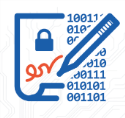 на День открытых дверей по выдаче квалифицированной электронной подписи Удостоверяющим центром ФНС РоссииБЕСПЛАТНО. БЫСТРО. БЕЗОПАСНО.Получить КЭП ФНС России,а также консультирование о порядке применения квалифицированной электронной подписи, возможных рисках и методах по их предотвращению, можно4 июня 2022 года с 10:00-15:00в инспекциях  Приморского края по адресам: г. Владивосток, ул. Сахалинская, д. 3Вг. Владивосток, ул. Океанский пр-кт, д. 40г. Владивосток, ул. Русская, д. 19г. Артём, ул. Партизанская, д. 8г. Находка, ул. Находкинский пр-кт, д. 9г. Уссурийск, ул. Чичерина, д. 93г. Дальнереченск, ул. Михаила Личенко, д. 24А(выдача КЭП проводится по принципу экстерриториальности)Документы, необходимые для получения квалифицированного сертификата электронной подписи:Основной документ, удостоверяющий личность заявителя (паспорт);Сведения о страховом номере индивидуального лицевого счёта (СНИЛС);Сведения об индивидуальном номере налогоплательщика (ИНН); Специальный носитель для записи и хранения квалифицированных сертификатов (сертифицированный органами ФСТЭК или ФСБ).ВАЖНО!КЭП, полученные в настоящее время у коммерческих удостоверяющих центров имеют предельный срок действия - до !БУДТЕ ВНИМАТЕЛЬНЫ И ОСТОРОЖНЫ!Электронная подпись - это аналог собственноручной подписи, ключ к вашему имуществу, деньгам и репутации!